MAY THE BEST(WO)MAN-DARINA WIN!HOMEBREWING COMPETITION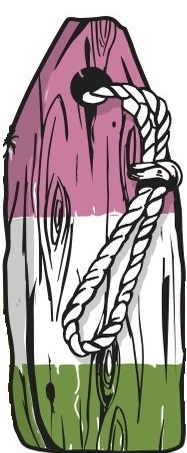 Hops included with registration fee. Mandarina Bavaria (6.0%)              Huell Melon (8.6%)       Hallertau Blanc (9.6%) Registration Deadline: September 14thBeer Deadline: October 5thAwards Gala: October 13thEmail steve.crane@spindriftbrewing.cafor registration details.Happy brewing!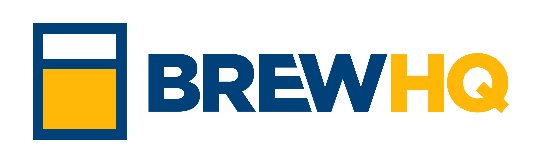 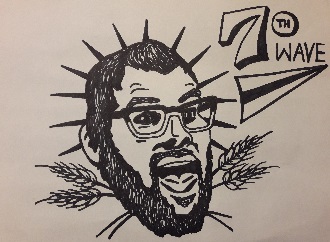 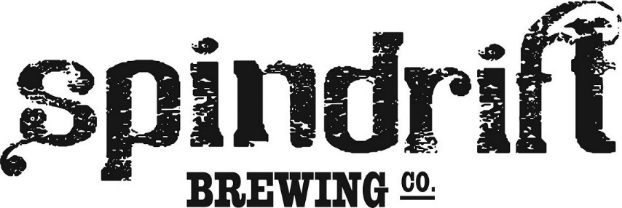 